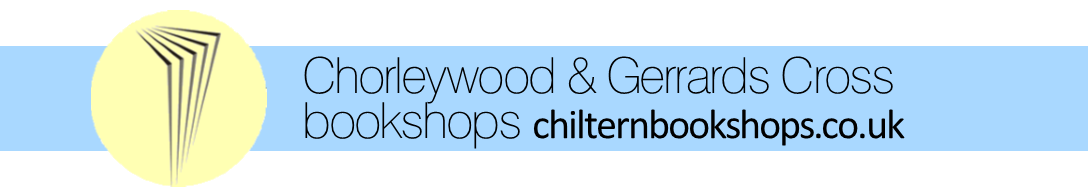 Our theme for the Children’s Writing Competition 2022 is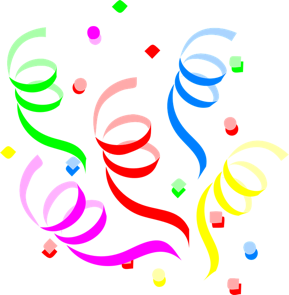 CelebrationWe are thrilled to announce that the competition will be judged by:Group 1: LAUREN CHILDGroup 2: JAQUELINE WILSONGroup 3: ROSS WELFORDSo, grab your pencils, pens or keyboards!  Here’s what you need to do …Group 1 (school years Reception, 1 and 2)Design and draw a birthday cake for your favourite book character. Why have you chosen this character?Group 2 (school years 3-6)You are planning a birthday party for your favourite book character. You can invite three people to the party. Who would you invite and why? What games and activities would you plan for the party?You can write about this in any way you like. For example, you could write a story about your preparations for the party, or what happened at the party itself. You could write a poem or create an invitation. The choice is yours!Group 3 (school years 7-11)Write a short story (approximately 500-800 words) with the title ‘A Time for CelebratIon’.Send your clearly named entry with the slip below to Chorleywood Bookshop (7 New Parade, Chorleywood, Herts WD3 5NJ).The closing date for entries is 5pm, Friday 1st April 2022.  There will be First and Second prizes and a Highly Commended for each category. First prize is a £20 bookshop voucher, Second Prize a £15 bookshop voucher and Highly Commended a £5 bookshop voucher. Winners will be notified the week commencing 9th May. We apologise that entries cannot be returned.Good luck! 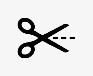 Name: ………………………………………..   School: ………………………………   Form: ……….Parent/Guardian/Teacher consent signature: ……………………………………………………..Phone number/email: ……………………………………………………………………………………Please return this slip to Chorleywood Bookshop (7 New Parade, Chorleywood, Herts WD3 5NJ) with your entry, and ensure your name is clearly written on the back of your entry.Enquiries: Louise Glasspoole - email schools@cwbookshop.co.uk 